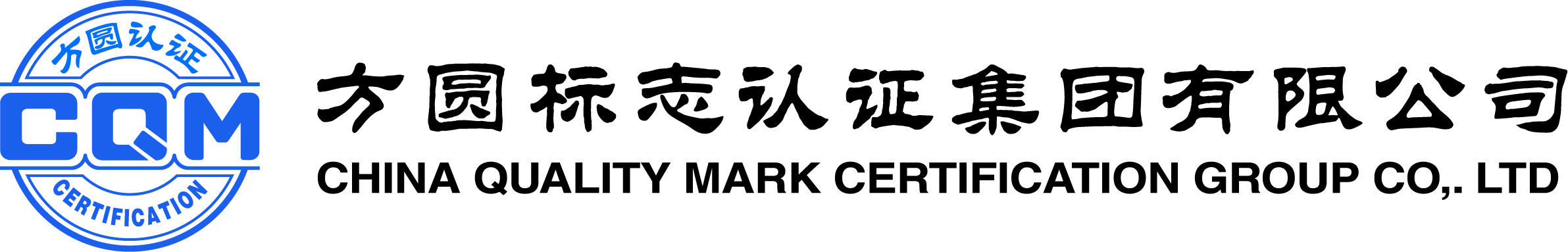 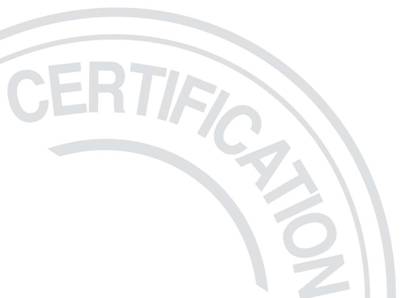 目录1 目的及适用范围	22 参考和引用文件	23 供应链安全管理体系认证业务范围及技术领域划分	24 认证受理专项要求	35 认证项目管理专项要求	46 审核时间专项要求	67 审核专项要求	88 认证范围界定	149 审定专项要求	1410 认证证书的专项要求	1511 认证人员专业能力评定的专项要求	1512 暂停、撤消或缩小认证范围	1513 申请组织和客户的记录	15附件1：供应链安全管理体系认证审核时间表	17附件2：供应链安全管理体系认证证书技术内容模板	19附件3：SCSMS认证人员及其他人员专业能力评定细则	21供应链安全管理体系认证专项管理规则1 目的及适用范围为规范供应链安全管理体系（简称SCSMS）认证管理活动制定本规则。本规则规定了供应链安全管理体系认证的受理、项目管理、审核时间、审核、审定、证后管理、人员能力要求等认证全过程专项要求，是对现行管理体系通用要求的补充。适用于方圆标志认证集团有限公司（简称CQM）内供应链安全管理体系的认证管理活动。2 参考和引用文件2.1 ISO 28000:2007《供应链安全管理体系规范》。2.2 《管理体系认证受理管理规则》2.2 《管理体系认证项目管理规则》2.4 《管理体系认证审核时间确定规则》2.5 《管理体系认证通用审核管理规则》2.6 《多场所审核管理规则》2.7 《管理体系认证范围界定规则》2.8 《管理体系认证审定规则》2.9 《管理体系认证的批准、拒绝、保持、扩大、缩小、暂停、恢复和撤销的条件和管理规则》2.10 《管理体系认证证书转换管理规则》2.11 《管理体系认证技术领域分类规则》2.12 《管理体系认证证书内容表达规则及技术内容说明》3 供应链安全管理体系认证业务范围及技术领域划分供应链安全管理体系认证的认证业务范围（专业类别代码和覆盖的业务范围）详见《SCSMS管理体系业务范围清单》，技术领域的划分详见《SCSMS管理体系技术领域分类表》。4认证受理专项要求认证受理除满足《管理体系认证受理管理规则》的通用要求外，还应满足如下特定要求。4.1 受理条件4.1.1 认证组织按相应的供应链安全管理体系标准建立了文件化的管理体系，初次认证现场审核前已至少持续稳定运行了3个月并进行了一次完整的内部审核和管理评审，正常生产、经营状态。4.1.2 满足国家\地方\行业相关法律法规的要求，并取得相应的国家\地方\行业规定的行政许可文件。4.1.3 组织在一年内，未发生供应链安全重大事故、重大投诉事件（如媒体曝光等）以及对供应链等造成重大影响、违反国家相关法律法规，虚报、瞒报获证所需信息的情况。4.1.4 组织应承诺，获得认证后发生与供应链安全管理有关的重大事故时，将及时向CQM报告。4.2 认证组织应提交的资料4.2.1 申请初审认证组织按《方圆标志认证集团体系认证申请书》提供申请资料，包括（但不限于）：申请认证的范围；申请组织的一般特征，包括其名称、物理场所的地址、过程和运作的重要方面以及任何相关的法律义务；申请组织与申请认证的领域相关的一般信息，包括其活动，人力与技术资源，以及适用时，其在一个较大实体中的职能和关系；申请组织寻求认证的标准或其他要求；接受与供应链安全管理体系有关的咨询的情况。4.2.2 多名称组织申请认证时，还应提供《组织结构与认证责任、产品责任必要的表述内容》。4.2.3 对多场所组织，还应提供“认证场所清单”。4.3 受理评审4.3.1项目管理人员应审查申请资料的齐全性、完整性。通过审查或与客户沟通至少应了解下列信息（但不限于此）：1）申请方与受审核方的关系及基本信息；2）申请认证证书的要求；3）申请认证范围，申请认证覆盖的供应链安全管理活动；4）申请组织寻求认证的标准或其他要求；5）申请组织经营场所的位置和数量，包括业务场所和非业务场所；6）申请组织供应链安全管理体系认证范围内的有效雇员；7）体系建立、运行的现状；8）审核时间、语言、方式及任何其他影响认证活动的因素（语言、安全条件、对公正性的威胁等）；4.3.2 初审项目评审应重点关注的特殊要求识别申请组织的行业类别、风险等级评估(由高至低划分为高、中、低级)和与之对应的供应链安全管理过程特性和服务要求（当认证范围覆盖的服务/活动有资质、许可证要求时，应核查其相关的证明资料）。重点识别和关注受审核方多场所组织，对每一个经营场所（包括业务场所和非业务场所）进行风险评估。4.3.3 再认证项目受理评审特殊要求评审的程序、要求同初次审核项目，但要特别关注对获证客户新需求和变化信息的评审，包括（但不限于）：1）申请认证领域的变化；2）申请认证覆盖的供应安全管理活动、多场所的变化；3）受审核方的风险级别的变化；4）受审核方的组织结构的变化；5）取证要求的变化；6）供应链安全重大风险的变化；7）供应链安全管理体系的变化；8）资质、许可证的有效性。5 认证项目管理专项要求除满足《管理体系认证项目管理规则》要求外，还应满足如下要求：5.1 审核方案策划5.1.1 项目管理人员应与客户沟通，初次认证和再认证现场实施审核期间客户宜提供供应链管理体系运行业务现场。CQM在一个认证周期内至少宜对业务现场进行审核，非业务场所可以进行风险评估并制定基于风险的审核方案。5.1.2 应考虑客户多场所组织审核。应策划对所有的业务场所进行审核，对其他非业务场所进行风险评估并实施与其风险相称的审核（如：抽样审核）。对上述信息，项目管理人员应在审核方案策划表中予以记录并传递给审核组。5.2 组建审核组供应链安全管理体系审核组中应指定一名有能力的审核员担任审核组长，每个专业类别至少应有一名专业审核员。当了解到特定的获证组织的供应链安全管理体系已发生变化时（特别是在监督审核、再认证审核方案策划时），审核方案管理人员应对原有的能力分析进行审查，必要时进行更新，并按更新后的能力需求委派具备相应能力的审核组实施审核，确保审核的有效性。5.3 认证周期的确定执行《管理体系认证项目管理规则》的有关要求，此外在获证客户供应链安全理体系发生重大变化或发生影响供应链安全管理体系的关键绩效或重要因素的重大事故时，应增加监督审核频次，保证监督审核的有效性。5.4 多场所组织的审核准则5.4.1 供应链安全管理体系中，审核组应审核足够数量的关于客户组织供应链安全管理体系以及对供应链安全管理体系的实施情况包括有效性进行合理评价的活动的样本。5.4.2 多场所组织，是指由不只一个场所提供供应链安全服务的组织。5.4.2.1 一个多场所组织可以包含一个以上的法律实体，所有场所应与组织的总部具有法律或合同联系，且从属于同一个供应链安全管理体系。该供应链安全管理体系由总部规定、建立并进行持续的监视。这意味着，总部有权要求各场所在必要时采取纠正措施。适用时，宜在总部与各场所间的协议中对此做出规定。5.4.2.2 多场所组织的例子可能有：1）以特许经营方式开展业务的组织；2）服务公司拥有分销/仓储、运输集散地、其他场所和物流所构成的网络，各场所实施相似的过程且运行相同的程序；3）有多个提供相同服务的分支和/或经营场所的公司。5.4.3 多场所组织的审核抽样准则5.4.3.1 应对一个组织认证范围内的所有的业务场所进行审核；对其它非业务场所进行风险评估并实施与其风险相称的审核，如：当一些非业务场所主要从事行政活动且对供应链安全没有重大影响时，可以对这些非业务场所抽样。5.4.3.2 然而，满足5.4.3.1所述的要求时，每个场所实施审核的要求可以放宽。5.4.3.3 当所有场所都提供供应链服务，所有活动实质上都相同且全部按相同的方法和程序实施时，可以适当减少部分场所的审核人日数。考虑减少审核人日数时应满足以下条件：5.4.3.3.1 组织的内部审核方案和审核结果应覆盖全部相关场所（包括集中管理职能）, 且在CQM开始审核前已按照内部审核方案对每一个场所实施了内部审核。5.4.3.3.2 组织应证明其总部已依据审核标准并考虑法规要求建立了供应链安全管理体系，且整个组织均满足认证标准的要求。5.4.4 在可抽样的非业务场所中，最大程度地识别覆盖的活动的复杂程度和规模以及各场所间的差异加以识别，以作为确定抽样水平的基础。5.4.5 重点考虑以下因素，策划抽取具有代表性的非业务场所：1）场所过程和活动范围及规模的差异；2）场所风险的差异；3）场所供应链发生中断时，对组织及相关方产生影响的差异；5.4.6 多场所组织应按每一个被选定审核的常设场所/临时场所（包括中心职能）的有效人数，以及该场所的风险/复杂程度类型（涉及多个行业类别的，以最高风险/复杂程度类型为准），根据第6章审核时间专项要求分别计算审核时间，单个被抽样场所审核时间的减少量不应超过50%（每个场所（包括中心职能）可按第6章选取减少审核时间因素，减少量不超过30%，同时，由于各场所存在仅运行部分管理体系要求的情况，可据此减少审核时间，减少量不超过20%）。5.4.7 对于业务场所不能抽样，均应审核。5.4.8 抽样要求以及其他要求执行《多场所审核管理规则》。6 审核时间专项要求6.1计算SCSMS有效人数 SCSMS“有效人数”是指在组织供应链安全管理体系中描述的认证范围所覆盖的人员，包括其工作对受审核组织的安全有潜在影响的员工。如：采购、生产、仓储、物流、销售、保安等部门或岗位员工。在计算有效人数时，考虑对供应链安全影响较小的部门或岗位员工人数折算。例如：财务、行政、质量等部门员工对供应链安全影响较小，可按50%人数折算。非全日制员工可换算为等效的全日制员，这取决于与全日制员工作小时数的比较。折算如下：非全日制员工核算数=非全日制员工数量×工作天数÷全日制员工全年工作天数如果组织运作的重要部分采用轮班制，且不同班次间活动的类型和工作强度没有显著区别，雇员总数可用以下方法折算：不轮班的雇员数+轮班的雇员数/（班数-1）有效人数＝范围内常规员工数＋影响较小岗位核算人数+非全日制核算成全日制员工数＋多场所员工数（包括业务场所、抽样的非业务场所）6.2基准审核时间的确定根据组织的有效人数和风险确定供应链安全管理体系初次审核（第一阶段+第二阶段）所需的审核人日数。基准审核时间按照《供应链安全管理体系认证审核时间表》（附件1）要求计算确定：如认证范围描述的活动，同时存在不同风险等级时，基准审核人日按按其中最高的风险等级查表计算。6.3 基于附件1计算审核时间，还需考虑下列因素（但不限于这些因素）：1）相关供应链安全管理体系标准的要求；2）复杂程度；3）规模；4）风险；5）技术和法规环境；6）场所的数量和对多场所的考虑。7）运行多场所组织，对于一个供应链上运营的公司，审核人日数不太可能少于附件1给出的人日数。6.3.1 增加审核时间的考虑因素1）组织的工作在多于一处的建筑物或地点实施，审核时需要复杂的后勤安排，例如组织有多个不同地点存放货物的仓库，视情况增加审核人日数5%~10%；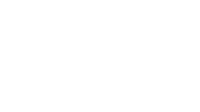 2）员工使用多于一种的语言（需要翻译或妨碍单个审核员独立工作），当审核组需要翻译协助理解书面材料时，审核时间宜在上述审核人日的基础上增加10%，若需口头翻译，则需再增加10%的时间；3）与人员数量相比，现场很大（例如森林），视情况增加审核人日数5%~10%；；4）受法规管制的程度较高（例如食品、药品、航天、核能、危险化学品等领域），视情况增加审核人日数5%~10%；；5）组织的体系覆盖着高度复杂的过程或数量较多的互不相同的活动，视情况增加审核人日数5%~10%；；6）需要访问临时场所，以确认拟认证管理体系中的常设场所的活动，视情况增加审核人日数5%~10%；；7）与同行业典型情况相比，供应链脆弱性较高、风险程度较高，视情况增加审核人日数5%~10%；。6.3.2 减少审核时间的考虑因素1）与人员数量相比，现场很小，视情况减少审核人日数30%；2）体系成熟，视情况减少审核人日数20%~30%；3）对客户管理体系已有了解（例如同一认证机构已依据另一标准认证了该客户），视情况减少审核人日数20%；4）客户为认证所作的准备（例如已获得另一个第三方合格评定制度的认证），视情况减少审核人日数10%~20%；如果是一体化审核，不能应用此项调整；5）活动的复杂程度低，视情况减少审核人日数20%~30%。6.3.3 增加审核时间的因素与减少审核时间的因素可以相互抵消。减少审核时间的因素对每个客户组织的每次计算仅可以使用一次，且总的减少量不能超过基础审核时间的30%。特定管理体系有特殊要求的，应满足本文件中特定管理体系的专项要求。6.3.4如果审核时间的最终计算结果包括小数（不适用于审核时间计算中间过程的结果），应以0.25个人日为调整界限，将其调整为最接近的半个人日数或整数。6.4 供应链安全管理体系与其他管理体系结合审核时，审核时间调整执行《管理体系认证审核时间确定规则》中“结合（一体化）审核时间调整基本要求”和“一体化（结合）审核时间调整系数的确定”要求。7 审核专项要求供应链安全管理体系审核除满足《管理体系认证通用审核管理规则》要求外，还应满足如下专项要求。7.1 审核任务的准备审核组长接到审核任务时，由审核组长完成文审及审核准备，包括：1）检查和验证客户组织与供应链安全管理体系相关的结构、方针、过程、程序及相关文件（记录）；2）确定上述方面满足与拟认证范围相关的所有要求；3）确定客户组织有效地建立、实施并保持了过程和程序，以便为建立对客户组织供应链安全管理体系的信任提供基础；4）告知客户其方针、目标、指标和结果之间的任何不一致，以使其采取措施；5）提前与客户组织就审核计划进行沟通，并商定审核日期。7.2 文件审核关注：1）受审核方提交供应链安全管理体系认证申请文件资料是否满足相关要求，是否有效；2）管理体系运行时间是否满足至少持续稳定运行了3个月；3）申请认证范围的表述是否明确、具体，是否在行政许可范围内；4）受审核方的管理体系是否覆盖申请的认证范围；5）如何进行风险评估与风险管理，及其有效性及充分性；6）供应链安全管理方针、安全管理目标、安全管理指标、安全管理方案、安全风险评价、与安全相关的失效、事件、不符合及纠正和预防措施等有逻辑关系的要素之间的接口关系是否描述清楚；7）运行控制程序是否识别了必要的运作和活动，控制活动并减缓已识别有重大风险的威胁；8）供应链安全管理体系有效文件目录清单；9）受审核方的管理体系文件是否符合适用的法律法规和认证标准规定的要求。7.3 审核策划和实施供应链安全管理体系的初次认证审核应分两个阶段实施：第一阶段和第二阶段。7.3.1 第一阶段审核7.3.1.1 第一阶段审核应编制审核计划，审核计划应基于ISO19011中为编制审核计划提供的指南所转化成的适当的文件要求。编制的审核计划，以便为有关各方就审核活动的日程安排和实施达成一致提供依据。审核计划应包括7.3.1.1和 7.3.1.2规定的要点。7.3.1.2 通常，审核组对客户组织的供应链安全管理体系的第一阶段审核应在现场进行。在特殊情况下，第一阶段可以不进行现场审核。不进行现场审核的决定应有正当理由并予记录，且应告知客户这样做可能会给第二阶段的审核带来风险。该理由宜基于组织的规模、位置、风险的考虑和已了解到的情况等。在满足以下条件之一，且确认通过对其文件和资料的审查和非现场沟通可以达到第一阶段审核目的时，第一阶段审核可以不进入现场审核。a）客户供应链过程专业特征明显，过程简单，规模及现场范围较小，且认证范围为低风险专业范围或低复杂程度。b）该客户已获得CQM颁发的其他领域认证证书。c)该客户获得过经CNAS认可的其他机构颁发的相同认证领域、相同认证范围的认证证书，证书有效，且对初次认证或最近的再认证审核报告及最近的监督审核报告、最近一次不符合报告及纠正措施进行了评审认为管理体系运行有效。d）该客户曾获得CQM证书，证书失效时间未超过六个月，且失效原因不是因为管理体系的运行缺陷。e）经评审确认，可降级为低风险的客户。7.3.1.3 第一阶段不进入现场时，组长须根据文件审查、与受审核的沟通调查获取的信息完成《一阶段非现场审核计划与记录》、《第一阶段审核报告》，如有问题，应填写一阶段问题清单。7.3.1.4 第一阶段审核应：1）评价申请组织的场所和现场的具体情况，并与客户组织的人员进行讨论，以确定第二阶段审核的准备情况；2）审查客户组织理解和实施标准要求的情况，特别是对供应链安全管理体系的关键绩效或重要因素、过程、目标和运作的识别情况；3）收集并审查关于客户组织的供应链安全管理体系范围、已完成的风险评估、过程和场所的必要信息，以及相关的法律法规要求和遵守情况（如：申请组织运作相关的法律因素和识别的风险等）；4）审查第二阶段审核所需资源的配置情况，并与客户组织商定第二阶段审核的细节；5）结合可能的重要因素充分了解客户的供应链安全管理体系和现场运作，以便为策划第二阶段审核提供关注点；6）评价客户组织是否策划和实施了内部审核与管理评审，以及供应链安全管理体系的实施程度能否证明客户组织已为第二阶段审核做好准备。7.3.1.5 CQM应将第一阶段审核结果形成文件并告知客户组织，包括识别任何引起关注的、在第二阶段审核中可能被判定为不符合的问题。7.3.1.6 对于第一阶段审核过的供应链安全管理体系的任何部分，被确定为实施充分、有效并符合要求的，第二阶段可以不必再对其审核。然而，认证机构应确保供应链安全管理体系中已审核的部分持续符合认证要求。在这种情况下，第二阶段的审核报告中应包含这些审核发现，并清楚地表述第一阶段审核已经确立的符合性。7.3.1.7 在确定第一阶段和第二阶段审核的间隔时间时，应考虑客户解决第一阶段审核中识别的任何需关注的问题所需的时间，可依问题清单的整改情况与客户商定。可能时需调整第二阶段审核的安排。一、二阶段的间隔时间最长不得超过6个月，如超过6个月应重新按初审策划审核。如提前针对一、二阶段进行了策划，认证项目管理人员需告知客户一阶段结果可能导致推迟或取消第二阶段审核的情况。7.3.2 第二阶段审核7.3.2.1 第二阶段审核应编制审核计划。计划应遵循 ISO19011 中的指南转化成的适当的文件要求，并应该考虑在第一阶段审核中获得的信息。7.3.2.2 第二阶段审核应在客户组织的现场进行。第二阶段审核的目的是评价客户供应链安全管理体系的实施情况和有效性。7.3.2.3 审核组应进行第二阶段审核以收集供应链安全管理体系符合标准和其他认证要求的审核证据。7.3.2.4 审核组应审核足够数量的关于客户组织供应链安全管理体系以及对供应链安全管理体系的实施情况包括有效性进行合理评价的活动的样本。7.3.2.5 作为审核的一部分，审核组应访问足够数量的员工，包括最高管理层和所审核设施的操作人员，以确保体系在客户组织中的各个部分得到实施和理解。7.3.2.6 审核组应对在第一阶段和第二阶段审核中收集的所有信息和审核证据进行分析，以确定与所有认证要求的符合程度和不符合。审核组可以提出改进机会的建议，但是不应建议具体的解决方法。7.3.2.7 第二阶段审核应至少覆盖对组织供应链安全管理体系以下方面的检查：1）与适用的规范性文件的所有要求的符合情况及证据；2）依据关键绩效目标和指标，对绩效进行的监视、测量、报告和评审；3）组织的供应链安全管理体系以及在遵守法律法规方面的绩效；4）运作控制；5）内部审核和管理评审；6）针对客户组织方针的管理职责；7）规范性要求、方针、绩效目标和指标、适用的法律要求、职责、人员能力、运作、程序、绩效数据和内部审核结果之间的联系；7.3.2.8 完成第二阶段审核后应采取的行动至少应包括以下内容：1）离开审核地点前，应将所有确定并达成一致的不符合的记录留给客户；2）按照7.3.3的要求编制审核报告。7.3.2.9 缺少或未能实施和保持符合一个或多个供应链安全管理体系要求，或者根据已有的客观证据，对组织持续满足要求的能力和供应链安全管理体系的有效性产生重大怀疑的情况，应该被确定为不符合（如严重和一般不符合，观察项等）。7.3.3 初次认证的审核报告7.3.3.1 第一阶段的审核报告应包括对供应链安全管理体系文件的充分性、组织对关键绩效或重要因素的分析以及供应链安全管理体系的实施程度是否表明可以进行第二阶段审核的意见。第一阶段审核报告应对9.2.3.1.3 要求的内容进行报告。7.3.3.2 第二阶段审核报告应考虑ISO 19011中的指南的有关要求。7.3.3.3 审核组提交给CQM的审核报告应至少包括或涉及以下内容：a）注明审核客户；b）注明受审核方代表；c）注明认证机构；d）注明审核组组长和组员；e）审核目的；f）审核范围，尤其注明所审核的组织和职能单元或过程、所覆盖的时期及所评价的供应链要素；g）审核准则；h）引用的供应链安全管理标准和/或使用的其他规范性文件；i）现场审核活动的实施日期和场所，以及上次审核的日期；j）审核发现：1）关于供应链安全管理体系实施情况和有效性的最重要的评论的总结，包括正面和负面的；2）关于风险评估方法实施情况和有效性的最有建设性/有益的信息的概述和总结，包括正面和负面的；3）审核中提出的针对具体标准要求的不符合；4）上述每个不符合的关闭情况报告；k）审核结论：1）供应链安全管理体系和风险评估方法的可信度；2）审核组的推荐意见。7.3.4 监督审核7.3.4.1 监督审核应至少每年进行一次。初次认证后第一次监督审核的日期应从初次审核第二阶段结束时（如末次会议的日期）算起。7.3.4.2 监督审核是现场审核，但不是对整个体系的审核，并应与其他监督活动一起策划，以确认获证供应链安全管理体系在认证周期内持续满足要求保持信任。7.3.4.3 项目管理人员确定监督审核的审核时间时应考虑附件1中的指南并适当考虑下列因素：a）供应链过程和要素的风险种类；b）供应链要素、场所、过程和产品的数量；c）涉及供应链安全的雇员数量；d）随机抽样的规模；e）上次审核所发现不符合的数量；f）组织、产品或过程的变化。7.3.4.4 年度监督审核至少应包括对以下方面的审核：a）内部审核、安全评估与策划和管理评审；b）对上次审核中确定的不符合采取的措施；c）投诉的处理；d）供应链安全管理体系在实现获证客户目标方面的有效性；e）为持续改进而策划的活动的进展；f）持续的运作控制；g）任何变更；h）标志的使用和/或任何其他对认证资格的引用。7.3.4.5对于监督审核，审核报告应包括：a）所审核的供应链安全管理体系标准要求；b）认证要求满足情况的意见，包括有效性；c）上次审核发现的每个不符合的纠正措施实施有效性的验证情况；d）任何新的不符合。此报告应基于ISO 19011中的指南所转化成的适当的文件要求来编制。7.3.5 再认证审核7.3.5.1 再认证审核应包括现场审核（可以代替或扩展一次定期的监督审核）。再认证审核应关注下列供应链安全管理体系要求：a）供应链安全管理体系过程间有效的相互作用；b）结合内部和外部变更来看的整个供应链安全管理体系的有效性；c）经证实的对保持供应链安全管理体系有效性和改进，以提高整体绩效的承诺；d）获证供应链安全管理体系的运行促进组织方针和目标的实现。7.3.5.2 再认证审核报告再认证审核报告应包括以下方面内容：a）所审查的供应链安全管理体系，包括风险分析；b）认证要求的满足情况；c）对上次审核的每个不符合的纠正措施实施的持续有效性的审查和验证情况；d）受审核组织供应链安全管理体系的有效性。8 认证范围界定认证范围的界定，基本表达方式为：“具体的产品/服务名称”+“活动”+“相关的供应链安全管理活动”。SCSMS认证范围的界定，应综合考虑被认证组织的活动范围、管理权限范围、边界、法律法规的要求、组织的产品和服务范围等因素。例如：***生产相关的供应链安全管理活动。***货物运输相关的供应链安全管理活动。9 审定专项要求除满足《管理体系认证审定规则》外，在做出决定前，应确认：a）审核组提供的信息足以确定认证要求的满足情况和认证范围；b)对于属于下列情形之一的所有不符合，审核组已经审核并接受了符合要求的纠正和纠正措施（包括为消除原因以防止再发生的措施）：1）缺少或未能实施和保持满足供应链安全管理体系的一项或多项要求；2）根据已有的客观证据发现，对客户组织持续满足要求的能力和供应链安全管理体系有效性产生重大怀疑的情况；c)对于任何其他不符合，已接受了组织计划采取的纠正和包括防止再发生的纠正措施。10 认证证书的专项要求10.1 供应链安全管理体系认证证书有效期为3年。10.2 供应链安全管理体系认证证书编号规则执行S-RZ-ZY-SD-006《管理体系认证证书内容表达规则及技术内容说明》中5.2条款规定.10.3 供应链安全管理体系认证证书技术内容模板见附件2。11 认证人员专业能力评定的专项要求11.1 SCSMS主要认证人员专业能力评定细则（见附件3）。12 暂停、撤消或缩小认证范围12.1 发生以下情况（但不限于）时，CQM应暂停获证客户的认证资格：a）客户的获证供应链安全管理体系持续地或严重地不满足认证要求，包括对供应链安全管理体系有效性的要求；b）获证客户未能在规定的期限内接受监督或再认证审核；c）获证客户主动请求暂停。12.2 在暂停期间，客户的供应链安全管理体系认证证书暂时无效。CQM应与其客户做出具有强制实施力的安排，以确保暂停期间避免客户继续宣传认证资格。CQM应使认证资格的暂停信息可公开获取，并采取其认为适当的任何其他措施。12.3 如果客户未能在规定的时限内解决造成暂停的问题，CQM应撤消或缩小其认证范围。注：多数情况下，暂停不宜超过6个月。12.4 如果客户在认证范围的某些部分持续地或严重地不满足认证要求，CQM应缩小其认证范围，以排除不满足要求的部分。认证范围的缩小应与认证标准的要求一致。12.5 CQM应与获证客户就撤消认证时的要求做出具有强制实施力的安排，以确保获证客户接到撤消认证的通知时，立即停止使用任何引用认证资格的广告材料。12.6 在任何一方提出请求时，CQM应正确说明客户的供应链安全管理体系认证被暂停、撤消或缩小的情况。13 申请组织和客户的记录13.1 CQM应对所有客户（包括所有提交申请的组织、接受审核的组织和获得认证或被撤消认证的组织）保持审核及认证活动的记录。13.2 获证客户记录应包括：申请资料及初次认证、监督和再认证的审核报告；任何减少审核时间的方法的理由；确定审核时间的理由；纠正与纠正措施的验证；投诉和申诉及任何后续纠正或纠正措施的记录；适用时，委员会的审议和决定；认证决定的文件；认证文件，包括与产品（包括服务）、或过程（适用时）相关的认证范围；建立认证的可信度所需的相关记录，如审核员与技术专家资格和能力的证据。13.3 CQM应保证客户记录的安全，以确保满足保密要求。运送、传输或传递记录的方式应确保保密。13.4 CQM应有关于记录保存的形成文件的政策和程序。记录保存期应为当前认证周期加上一个完整的认证周期。附件1：供应链安全管理体系认证审核时间表表A.1 初次认证审核的审核人日数注：1.初次认证审核时间是第一、二阶段审核人日数的总合，项目管理人员可根据一、二阶段的总审核时间视具体项目的风险等级和有效人数自行策划一、二阶段的审核时间。通常情况下，第一阶段审核约占上述审核人日的1/3，第二阶段审核占剩余的部分。2．“审核时间”包括审核员或审核组策划审核的时间（适用时，包括非现场的文件审查）；与组织和其他相关人员、记录、文件和过程接触的时间以及编制报告的时间。在分配用于策划和编写审核报告的时间时，通常不宜使总的现场审核时间少于所分配“审核时间”的80%。这适用于初次审核、监督审核和再认证审核。如需要增加策划和/或撰写报告的时间，也不能成为减少现场审核时间的理由。审核员的路途时间不包括在审核时间中，它是表中所列审核时间之外附加的。3．“审核时间”是以审核所花费的“审核人日”来表示的，一个“审核人日”通常指完整的8小时正常工作日。在最初的策划阶段，不得通过增加每个工作日的工作小时数来减少审核人日数。4.在第一个三年认证周期中，特定组织监督审核的时间宜与初次审核的时间成比例，每一年监督审核花费的总时间约为初次审核花费时间的1/3。所策划的监督审核时间宜时常得到审查（至少在再认证时），考虑组织的变化和体系成熟度等。5. 实施再认证的总时间基于对前三年认证周期内管理体系的实施及其有效性评价的结果。再认证审核所需的时间宜与同一组织的初次认证审核所用的时间成比例，不宜少于同一组织在再认证时若实施初次审核所需时间的2/3。再认证审核时间多于例行监督审核时间，但当再认证审核与计划的例行监督审核一起实施时，再认证审核也要满足监督审核的要求。8. 复杂程度宜根据组织开展业务的数量和类型来确定。风险宜根据对风险影响准则的定性评估来确定，诸如：潜在的安全威胁，成为攻击目标的产品和/或服务的类型及可能性，地理位置，当地文化，安全事件的历史及发展趋势等。9. 只有一名有效雇员的组织是所有者或经营者，例如国际道路运输联盟（IRU）安全工具包确定的系统中进行经营的卡车主经营者。附件2：供应链安全管理体系认证证书技术内容模板供应链安全管理体系（SCSMS）中文证书注：★表示该技术内容在所有情况下均适用，☆表示该技术内容在部分情况下适用，对于适用的条件以及技术内容要求的规定见《管理体系认证证书内容表达规则及技术内容说明》。供应链安全管理体系（SCSMS）英文证书（中文翻译件）附件3：供应链安全管理体系（SCSMS）认证人员专业能力评定细则文件编号：CQM/S-RZ-ZY-13-001发布日期：2019年12月06日修订日期：实施日期：2019年12月06日有效人数高风险中风险低风险11112-1033311-3086431-1001185101-50015129501-2000201510序号技术内容表达示例适用1证书名称供应链安全管理体系认证证书★2证书编号002**SC****R**★3获证组织名称兹证明    XXXXXXXXXX公司★4组织机构代码/统一社会信用代码组织机构代码/统一社会信用代码：XXXXXXX-X★5住所住所：X省X市XXXX路XX号★6认证地址与邮政编码认证地址：X省X市XXXX路XX号（XXXXXX）★7管理体系符合的认证标准或规范性文件管理体系符合ISO 28000:2007《供应链安全管理体系规范》★8认证范围覆盖的管理活动XXXXXXXXXXXXX相关的供应链安全管理活动★9分场所覆盖的分场所及认证范围见附件☆10生效日期生效日期：****年**月**日★11有效期至有效期至：****年**月**日★12换/补证日期换/补证日期：****年**月**日☆13初始认证日期初始认证日期：****年**月**日（企业有要求时）☆14注册号注册号：CQM-**-****-****-****★15证书有效性查询途径本证书信息可在国家认证认可监督管理委员会官方网站www.cnca.gov.cn或方圆标志认证集团官方网站上查询，也可通过验证《确认证书》确认本证书的有效性★16签发日期****年**月**日★17批准人印章【略】★18认证机构印章【略】★19认证、认可标志【略】★20认证机构名称、地址、网址方圆标志认证集团地址：北京市海淀区增光路33号（100048）http://www.cqm.com.cn★序号技术内容表达示例适用证书名称Supply Chain Security Management Systems Certificate★证书编号Certificate Number:002**SC****R**★获证组织名称CQM hereby certifies that     XXXXXXXXXX ★组织机构代码/统一社会信用代码Organization Code/United Social Credit Code: XXXXXXX-X★住所Domicile : XXXXXXXX★认证地址与邮政编码Certification Add.: XXXXXXXX（XXXXXX）★管理体系符合的认证标准或规范性文件has implemented and maintains a Business Continuity ManagementSystems which fulfils the requirements of the following standardsGB/T 30146—2013/ISO 22301:2012Social security-Business continuity management systems-Requirements★认证范围This certificate is valid to the supply chain security management activities:XXXXXXXXXXXXXX★分场所For the subsidiary site and certification scope to the attachment☆生效日期Effective date: ****-**-**★有效期至Validity date: ****-**-**★换/补证日期Reissue date: ****-**-**☆初始认证日期Initial certification date: ****-**-**（企业有要求时）☆注册号Registration Number: CQM-**-****-****-****★证书有效性查询途径The validity of the certificate can be checked on www.cnca.gov.cn, Certificate Confirmation and CQM website★签发日期Issued on: ****-**-**★批准人印章【略】★认证机构印章【略】★认证、认可标志【略】★认证机构名称、地址、网址CHINA QUALITY MARK CERTIFICATION GROUP Address:No.33,Zengguang Road, Haidian District, Beijing, 100048, P.R.Chinahttp://www.cqm.com.cn★评价要素准则与要求主要评价方法认证人员个人行为准则具备基本成熟的“有道德、有条理、有职业水准、思想开明、善于交往、善于观察、有感知力、适应力强、坚定不移、明断、自主、坚忍不拔、与时俱进、文化敏感、协同力”等素质条件。初始评价：面谈、日常反馈。持续评价：日常观察、见证考评、绩效考核、信息反馈等。教育、培训、工作和审核经历审核员：具备方圆集团至今连续5年专职工作经历/方圆集团至今连续1年专职工作经历和至今连续4年CCAA管理体系注册审核员资格，且CCAA认证人员年度信用分值连续4年不低于10分，且；现为方圆专职认证人员（包括管理人员和审核员），且；具备QMS体系审核员资格，且；具备OHSMS/BCMS/ISMS体系审核员资格之一，且经过SCSMS管理体系专项培训并考试合格。专业审核员：满足SCSMS审核员要求；具有2年以上相关专业安全方面的工作经历，或通过OHSMS/BCMS/ISMS专业工作能力及代码扩出或同等转换。初始评价：提取教育、培训、工作经历、资格证书、审核员资格、审核经历等信息，对比附录“各领域能力准则汇总表”，实施评价。持续评价：日常观察、见证考评、绩效考核、信息反馈等。教育、培训、工作和审核经历技术专家：暂不评定初始评价：提取教育、培训、工作经历、资格证书、审核员资格、审核经历等信息，对比附录“各领域能力准则汇总表”，实施评价。持续评价：日常观察、见证考评、绩效考核、信息反馈等。知识和技能审核员：具备QMS和OHSMS/BCMS/ISMS领域通用的知识和技能专业审核员：理解ISO28000等供应链安全管理标准或规范的要求。理解供应链流程和关键控制点分析、理解供应链相关过程和实务的知识。威胁识别：——理解威胁，如物理的、生物的、化学的、计算机网络的和放射性的威胁。风险评估和分析：——理解风险评估和分析的原理。风险的最小化、降低与控制：——理解最小化、降低与管理风险的原理；——安全方法学和技术的知识，尤其是预防措施和技术。应急的策划与准备：——政府和第一响应者的作用的知识；——突发事件通报原则的知识；——突发事件缓解、响应和恢复的知识。初始评价：提取教育、培训、工作经历、资格证书、审核员资格、审核经历等信息，对比附录“各领域能力准则汇总表”，实施评价。持续评价：日常观察、见证考评、绩效考核、信息反馈等。知识和技能技术专家：暂不评定初始评价：提取教育、培训、工作经历、资格证书、审核员资格、审核经历等信息，对比附录“各领域能力准则汇总表”，实施评价。持续评价：日常观察、见证考评、绩效考核、信息反馈等。其他人员（资格于能力评定人员、项目管理人员、审定人员）资格与能力评定人员：具备QMS和OHSMS/BCMS/ISMS资格与能力评定人员资格，经过SCSMS管理体系专项培训合格并考试合格。项目管理人员：具备QMS和OHSMS/BCMS/ISMS项目管理人员资格，经过SCSMS管理体系专项培训合格并考试合格。审核组长：SCSMS审核员资格，且具备QMS和OHSMS/BCMS/ISMS组长资格，经过SCSMS管理体系专项培训合格并考试合格。审定人员：具备QMS和OHSMS/BCMS/ISMS审定人员资格，经过SCSMS管理体系专项培训合格并考试合格。材料审查人员：具备QMS和OHSMS/BCMS/ISMS材料审查人员资格，经过SCSMS管理体系专项培训合格并考试合格。技术专家：暂不评定评定专业范围资格与能力评定人员、项目管理人员、审核组长评定至认证领域。审核员专业能力评定至小类。材料审查人员、审定人员评定至技术领域。技术专家：暂不评定